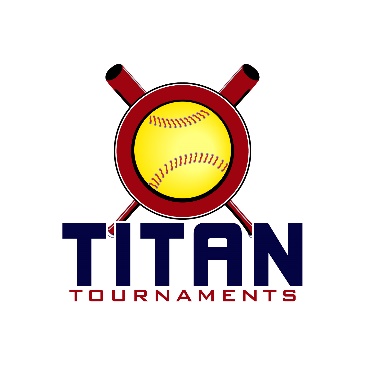           Thanks for playing ball with Titan!	
Park Address: Lions Club Park – 5500 Rockbridge Circle NW, Lilburn, GADirector – 7am-11am Matt (706)-255-7536

Director – 11am-close Ted (678)-764-1433Format: 3 seeding games + single elimination bracket playRoster and Waiver Forms must be submitted to the onsite director upon arrival and birth certificates must be available on site in each head coach’s folder.Entry Fee - $395/ Team Gate Fee $125Sanction - $35 if unpaid in 2022Please check out the How much does my team owe document.Run rule is 12 after 3, 10 after 4, 8 after 5. Games are 7 innings if time permits.Pitching rule overview – 1. The pitcher’s pivot foot shall maintain contact with the pitcher’s plate until the forward step. Note: a pitcher may take a step back with the non-pivot foot from the plate prior, during, or after the hands are brought together. 
2. Illegal Pitch – Is a ball on the batter. Note: Runners will not be advanced one base without liability to be put out.The on deck circle is on your dugout side. If you are uncomfortable with your player being that close to the batter, you may have them warm up further down the dugout, but they must remain on your dugout side.
Headfirst slides are allowed, faking a bunt and pulling back to swing is allowed.Runners must make an attempt to avoid contact, but do not have to slide.
Warm Up Pitches – 5 pitches between innings or 1 minute, whichever comes first.Coaches – one defensive coach is allowed to sit on a bucket or stand directly outside of the dugout for the purpose of calling pitches. Two offensive coaches are allowed, one at third base, one at first base.
Offensive: One offensive timeout is allowed per inning.
Defensive: Three defensive timeouts are allowed during a seven inning game. On the fourth and each additional defensive timeout, the pitcher must be removed from the pitching position for the duration of the game. In the event of extra innings, one defensive timeout per inning is allowed.
An ejection will result in removal from the current game, and an additional one game suspension. Flagrant violations are subject to further suspension at the discretion of the onsite director.*Park opens at 7:00am*10U Seeding Games are 70 minutes finish the inning*Please be prepared to play at least 15 minutes prior to your team’s scheduled start times**Bracket Games Are 75 Minutes Finish The Inning**Please be prepared to play at least 15 minutes prior to your team’s scheduled start times*10U Bracket Play*Park opens at 7:00am*12U Seeding Games are 70 minutes finish the inning*Please be prepared to play at least 15 minutes prior to your team’s scheduled start times**Sharon Springs drew 4 seeding games, due to an odd # of teams with an odd # of seeding games formatted, their worst game will be thrown out, except H2H if applicable**Bracket Games Are 75 Minutes Finish The Inning**Please be prepared to play at least 15 minutes prior to your team’s scheduled start times*12U Bracket PlayTimeFieldTeamScoreTeam8:155Atlanta Crush11-3Grayson Select9:405Gwinnett Bomb Squad15-0Grayson Select11:055Team Bullpen 20138-7Shock12:305Atlanta Crush4-13Platinum Elite1:555Gwinnett Bomb Squad14-7Team Bullpen 20133:204Atlanta Crush8-15Shock3:205Grayson Select9-13Platinum Elite4:454Gwinnett Bomb Squad11-10Shock4:455Team Bullpen 20135-9Platinum EliteTimeFieldGroupTeamScoreTeam6:154Silver 13 Seed
Team Bullpen 20137-66 Seed
Grayson Select6:155Silver 24 Seed
Shock12-115 Seed
Atlanta Crush7:454Silver 
ChampionshipWinner of Game 1
Team Bullpen 201315-1Winner of Game 2
Shock7:455Gold
Championship1 Seed
Gwinnett Bomb Squad11-02 Seed
Platinum EliteTimeFieldGroupTeamScoreTeam8:151OpenSharon Springs7-11Atlanta Flames8:152OpenAP Gold 1111-3Phoenix Fire8:153OpenTeam Bullpen 20118-7Sharon Springs – Hirst8:154RookieBuford Elite – King17-2Grayson Select9:401OpenSharon Springs2-14Bulletproof9:402OpenAP Gold 1112-3Team Bullpen 20119:403RookieHomeplate Elite12-2Buford Fastpitch9:404RookieGeorgia Shock15-0Home Plate Stars11:051OpenAtlanta Flames3-3Sharon Springs – Hirst11:052OpenBulletproof4-2Phoenix Fire11:053RookieGrayson Select5-11Buford Fastpitch11:054RookieBuford Elite – King5-1Home Plate Stars12:301OpenAP Gold 1114-4Sharon Springs12:302OpenAtlanta Flames10-2Phoenix Fire12:303RookieGrayson Select7-8Homeplate Elite12:304RookieBuford Elite – King1-6Georgia Shock1:551OpenTeam Bullpen 201113-5Sharon Springs1:552OpenSharon Springs – Hirst1-12Bulletproof1:553RookieGeorgia Shock5-5Homeplate Elite1:554RookieBuford Fastpitch15-3Home Plate StarsTimeFieldGroup/ Game #TeamScoreTeam4:453Rookie 14 Seed
Buford Fastpitch16-75 Seed
Home Plate Stars4:452Rookie 23 Seed
Buford Elite – King15-76 Seed
Grayson Select6:153Rookie 3Winner of Game 1Buford Fastpitch0-131 Seed
GA Shock6:152Rookie 4Winner of Game 2
Buford Elite – King6-42 Seed
Homeplate Elite7:453Rookie
ChampionshipWinner of Game 3
GA Shock12-2Winner of Game 4
Buford Elite - King3:201Open Game 14 Seed
Team Bullpen 20113-15 Seed
SS – Spartans3:202Open Game 23 Seed
ATL Flames Rosenkoff5-26 Seed
Sharon Springs – Hirst3:203Open Game 32 Seed
AP – Gold6-57 Seed
Phoenix Fire4:451Open Game 4Winner of Game 1
Team Bullpen 20112-01 Seed
Bulletproof6:151Open Game 5Winner of Game 2
ATL Flames Rosenkoff2-14Winner of Game 3
AP – Gold7:451Open ChampionshipWinner of Game 4
Team Bullpen 20115-2Winner of Game 5
AP - Gold